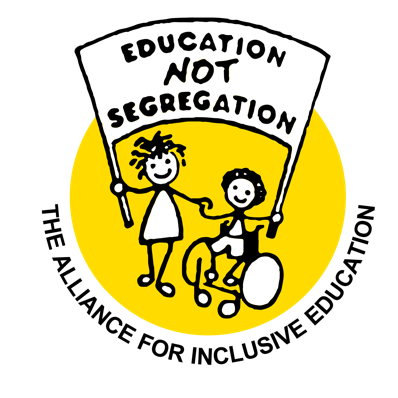 The Alliance for Inclusive Education (ALLFIE)Job Description Capacity Building Development Officer Responsible to: 		ALLFIE’s DirectorSalary: 			£35,057 per annum, pro rataHours: 			21 hours per weekContract length: 		Fixed term contract - 3 years Annual Leave: 		25 days per year plus bank holidays pro rata	 
Background
The Alliance for Inclusive Education (ALLFIE) has led the lobby for change in inclusive education for over 30 years, as the only national Disabled people’s campaigning organisation working on this issue.  ALLFIE’s vision is to create an inclusive society, by ensuring inclusive education within mainstream settings for ALL Disabled people. We campaign for ‘a world where inclusive education is a right not a struggle’, and for Disabled pupils and students to be fully included in mainstream education, training and apprenticeships, with all necessary support. We also create the resources that people and organisations need to advocate for inclusive education, training and apprenticeships and to develop good inclusive practice.Purpose of the roleThis post sits within the capacity building area of our programme to share and build the skills of Disabled People’s Organisations (DPOs) to influence them to support ALLFIE’s campaign for inclusive education. The project is London-based to build the capacity and skills of DPOs to campaign for inclusive education locally. This work will ensure that Disabled children and Young Londoners escape a lifetime of poverty. The post-holder will develop, coordinate and project manage all aspects of the “Stronger Voices” project. The successful candidate will influence London DPOs to get involved in ALLFIE’s campaigning and lobbying work ensuring the project meets its deliverable targets within the project timeframe, document lessons and respond to monitoring requirements.JOB DESCRIPTIONMAIN RESPONSILIITES
The Capacity Building Development Officer is responsible for ensuring that the “Stronger Voices” project achieves its project aims on time, stay within the project’s budget and meet outcomes. The post-holder will work with other team members to maximise resources and work towards achieving our objective; a world without segregated education and poverty. The main responsibilities of the roles are as follows:Role responsibilitiesCoordinate and support the development of the projectSet up and support a London-based DPO forum to build capacity, campaign for inclusive education and a legacy to end lifetime poverty for all Disabled LondonersProduce capacity building toolkits, resources and publications to influence local DPO’s to get involved in ending segregated education and lifetime poverty Disabled people experienceBuild and maintain networks and relationships with local authorities (including LEA’s), local MPs / councillors, think tanks, local campaign / pressure groups and other organisations as allies to support the delivery of the project outcomes through co-production on resources Keep updated on campaigns / policies / political issues and share findings Facilitate (in-person / virtual) monthly DPO forum meetings, roundtable discussions and other events that offer peer and shared learning to build capacity  Act as a link between the DPO London forum membersImplement and deliver the project in line with the vision, values and goals of ALLFIE Document lessons learned on the project and share findings Identify risk issues that need to be resolved during the project and facilitate solutionsWork with ALLFIE’s Director to ensure that the project remains compliant with grant agreementLiaise and build good relationships with ALLFIE staff to ensure the delivery of the projectWork with ALLFIE’s Disabled Black Lives Matter (DBLM) group to ensure that the project is reflective of Disabled Londoners with intersectional experiencesRespond to requests for information internally or externallyAdministration and monitoringWork with ALLFIE’s Director to review and submit monitoring reports to grant fundersWork with the Finance Officer and Director on financial reporting to grant funders and to manage the budgetFollow the organisation’s financial procedures to manage budgets Ensure that project files are maintained within an agreed system,Maintain effective systems ensuring consistency with ALLFIE’s operational requirements and policiesProvide project reports and updates to ALLFIE’s DirectorGeneral responsibilitiesEnsure that the organisation’s policies and procedures are adhered to, including ALLFIE’s Equality of Opportunity policy and safeguarding policiesCarry out tasks to agreed work plansProvide updates to ALLFIE’s Director and Board of Trustees, as requiredContribute at team meetings, to ALLFIE’s newsletter and website contentAttend internal meetings and trainings including team meetings, Away Days, Supervision, Appraisals and AGMsPERSON SPECIFICATIONEssential criteriaKnowledge, Experience and SkillsThe successful candidate will demonstrate knowledge, experience and skills in the following areas:Lived experience as a Disabled person A strong personal commitment and a genuine respect to work within the spirit of the social model of disability, intersectionality and ALLFIE’s principles Experience of planning, setting up projects and successfully improving and maintaining projectsGood knowledge and understanding of inclusive education debates from a social model perspective, including awareness of the barriers relating to poverty faced by Disabled peopleExperience of working with a range of stakeholders, including Disabled children and young people, families and education professionalsGood knowledge of how to develop and maintain effective partnership working across DPOs and local authoritiesGood knowledge of inclusive participation practiceKnowledge of networking and capacity buildingKnowledge of some education law, policy and practice to tackle povertyGood knowledge of monitoring, evaluation and reportingKnowledge of methods of training, development and creating resourcesExcellent communication, presentation, negotiation and influencing skillsExcellent partnership, facilitation and interpersonal skills.Ability to engage and work in an accessible and dynamic way with diverse groupsAbility to be self-motivating, well organised and working to deadlines Ability to monitor outcomes and continuous performance improvementExcellent IT skills including: Microsoft Office; databases; websites and social mediaAbility to produce clear and precise written material, including publicityAbility to work under pressure and to tight deadlinesAptitudes / Personal qualitiesUnderstand and demonstrate a commitment to promote equality and inclusion  Motivated and able to take initiative Work independently and within a team to effectively deliver work programmes and other areas of ALLFIE’s workA ‘people person’, can demonstrate strong interpersonal skills, Attention to detail and excellent organisational skillsCurious and always wanting to learn, with a commitment to personal and professional training and developmentOther requirementsWillingness to travel in and outside London and work occasional evenings / weekendsWilling to undergo a Disclosure and Barring Service (DBS) checkDesirable criteriaKnowledge of Disabled People's MovementExperience and knowledge of working across government departments and Local Authorities is desirable